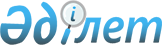 О внесении изменений и дополнений в приказ Министра национальной экономики Республики Казахстан от 4 июня 2015 года № 420 "Об утверждении Правил государственной регистрации и отзыва решения о государственной регистрации продукции, оказывающей вредное воздействие на здоровье человека"
					
			Утративший силу
			
			
		
					Приказ Министра национальной экономики Республики Казахстан от 30 мая 2016 года № 229. Зарегистрирован в Министерстве юстиции Республики Казахстан 1 июля 2016 года № 13861. Утратил силу приказом Министра здравоохранения Республики Казахстан от 30 декабря 2020 года № ҚР ДСМ-336/2020.
      Сноска. Утратил силу приказом Министра здравоохранения РК от 30.12.2020 № ҚР ДСМ-336/2020 (вводится в действие по истечении десяти календарных дней после дня его первого официального опубликования).
      В соответствии с пунктом 5 статьи 146 Кодекса Республики Казахстан от 18 сентября 2009 года "О здоровье народа и системе здравоохранения", ПРИКАЗЫВАЮ:
      1. Внести в приказ Министра национальной экономики Республики Казахстан от 4 июня 2015 года № 420 "Об утверждении Правил государственной регистрации и отзыва решения о государственной регистрации продукции, оказывающей вредное воздействие на здоровье человека" (зарегистрированный в Реестре государственной регистрации нормативных правовых актов под № 11585, опубликованный в информационной-правовой системе "Әділет" 21 июня 2015 года) следующие изменения и дополнения:
      в Правилах государственной регистрации и отзыва решения о государственной регистрации продукции, оказывающей вредное воздействие на здоровье человека, утвержденных указанным приказом (далее - Правила):
      пункт 3 изложить в следующей редакции:
      "3. В настоящих Правилах используются следующие основные понятия:
      государственная регистрация – процедура оценки соответствия продукции Единым санитарно-эпидемиологическим и гигиеническим требованиям к товарам, подлежащим санитарно-эпидемиологическому надзору (контролю), утвержденным Решением Комиссии Таможенного союза от 28 мая 2010 года № 299 (далее – ЕСЭГТ) или требованиям технических регламентов Евразийского экономического союза (далее – ТР ЕАЭС);
      продукция, подлежащая государственной регистрации – отдельные виды продукции, которые могут оказать вредное воздействие на жизнь и здоровье человека при их обращении и безопасность которых подтверждается фактом наличия государственной регистрации;
      свидетельство о государственной регистрации – документ, подтверждающий безопасность продукции, удостоверяющий соответствие продукции ЕСЭГТ, ТР ЕАЭС и выдаваемый ведомством государственного органа по единой форме и в порядке, утвержденный Решением Комиссии Таможенного союза от 28 мая 2010 года № 299.";
      пункт 4 изложить в следующей редакции:
      "4. Государственная регистрация с выдачей свидетельства о государственной регистрации продукции осуществляется на этапе ее постановки к производству на территории Евразийского экономического союза (далее – ЕАЭС), продукции, впервые ввозимой на территорию ЕАЭС – до ее ввоза на территорию ЕАЭС.";
      пункт 6 изложить в следующей редакции:
      "6. Государственная регистрация продукции включает в себя:
      прием и регистрацию заявления на получение свидетельства о государственной регистрации по форме, согласно приложению 2 к настоящим Правилам (далее – заявление);
      рассмотрение (экспертизу) полноты представленных заявителем документов, включая результаты лабораторных исследований (испытаний) продукции на соответствие ЕСЭГТ и требованиям ТРЕАЭС размещенных в разделе "Техническое регулирование" сайта: www.eurasiancommission.org;
      решение о выдаче свидетельства о государственной регистрации на основании положительных результатов экспертизы представленной документации и результатов лабораторных исследований (испытаний) продукции;
      внесение сведений о продукции в Реестр о государственной регистрации Республики Казахстан и в Единый Реестр свидетельств о государственной регистрации ЕАЭС (далее – Единый Реестр);
      оформление и выдачу документа, подтверждающего безопасность продукции, в части ее соответствия ЕСЭГТ и ТР ЕАЭС (свидетельство о государственной регистрации) по форме, согласно Единой формы документа, подтверждающего безопасность продукции (товаров) (Единой форме свидетельства о государственной регистрации), утвержденной Решением Комиссии Таможенного союза от 28 мая 2010 года № 299.";
      пункт 7 изложить в следующей редакции:
      "7. Срок государственной регистрации продукции не превышает тридцати календарных дней с момента обращения заявителя.
      Ведомство государственного органа в течение двух рабочих дней со дня получения документов заявителя проверяет полноту представленных документов. В случае неполноты представленных документов ведомство государственного органа в указанные сроки дает мотивированный отказ в дальнейшем рассмотрении заявления.";
      пункт 9 изложить в следующей редакции:
      "9. Для государственной регистрации продукции в ведомство государственного органа представляются следующие документы:
      1) Для продукции, изготавливаемой на таможенной территории ЕАЭС:
      заявление;
      копии документов, в соответствии с которыми изготавливается продукция: (стандарт, стандарт организации, техническое условие), (предоставляется один из перечисленных документов), технологическая инструкция, рецептура, заверенные изготовителем (производителем);
      письменное уведомление изготовителя (производителя) о том, что изготовленная им продукция отвечает требованиям документов, в соответствии с которыми она изготавливается. В качестве уведомления принимаются: копии сертификата качества, паспорта безопасности (качества), удостоверения о качестве, заверенные изготовителем (производителем) или письмо изготовителя (предоставляется один из перечисленных документов);
      документ изготовителя (производителя) по применению (эксплуатации, использованию) продукции (товара) (инструкция, руководство, рекомендация) (один из перечисленных документов) либо его копия, заверенная заявителем;
      копия этикеток (упаковки) и их макеты на продукцию, заверенные заявителем;
      акт отбора образцов (проб), выданный лабораториями (центрами) аккредитованными (аттестованными) в национальных системах аккредитации (аттестации) и внесенных в Единый Реестр органов по сертификации и испытательных лабораторий (центров) ЕАЭС;
      протокол исследований (испытаний), выданные лабораториями (центрами), аккредитованными (аттестованными) в национальных системах аккредитации (аттестации) и внесенных в Единый Реестр органов по сертификации и испытательных лабораторий (центров) ЕАЭС на продукцию, научный отчет, экспертное заключение.
      2) Для продукции, изготавливаемой вне таможенной территории ЕАЭС:
      заявление;
      копии документов, в соответствии с которыми изготавливается продукция: (международный стандарт или стандарт иностранного государства, технологическая инструкция, рецептура), заверенные изготовителем (производителем);
      документ изготовителя (производителя) по применению (эксплуатации, использованию) продукции (инструкция, руководство, рекомендация) (предоставляется один из перечисленных документов) либо его копия, заверенная заявителем;
      письменное уведомление изготовителя (производителя) о том, что изготовленная им продукция отвечает требованиям документов, в соответствии с которыми она изготавливается. В качестве уведомления принимаются: копии сертификата качества, паспорта безопасности (качества), сертификата анализа, удостоверения о качестве, сертификата свободной продажи или письмо изготовителя продукции (предоставляется один из перечисленных документов);
      копия этикеток (упаковки) и их макеты на продукцию, заверенные заявителем;
      копия документа компетентных органов здравоохранения (других государственных уполномоченных органов) страны, в которой производится продукция, подтверждающего безопасность и разрешающего свободное обращение данной продукции на территории государства изготовителя (производителя), заверенная изготовителем (производителем), или сведения изготовителя (производителя) об отсутствии необходимости оформления такого документа;
      протокол исследований (испытаний), выданные лабораториями (центрами) аккредитованными (аттестованными) в национальных системах аккредитации (аттестации) и внесенных в Единый Реестр органов по сертификации и испытательных лабораторий (центров) ЕАЭС на продукцию, научный отчет, экспертное заключение;
      копия документа, подтверждающего ввоз образцов подконтрольной продукции (товара);
      Переводы документов изготовителя (производителя) на иностранных языках предоставляются с переводом на казахский и русский языки, заверенные в соответствии с законодательством Республики Казахстан;
      При предоставлении документов через веб-портал "электронного правительства": www.egov.kz, перечисленные в настоящем пункте документы предоставляются в электронной форме.";
      пункт 10 изложить в следующей редакции:
      "10. Свидетельство о государственной регистрации является действительным с момента его выдачи до прекращения поставок продукции на территорию ЕАЭС и (или) изготовления продукции на территории ЕАЭС.";
      подпункт 2) пункта 12 изложить в следующей редакции:
      "2) соответствия ЕСЭГТ и ТР ЕАЭС содержания веществ, отдельных компонентов продукции;";
      пункт 13 изложить в следующей редакции:
      "13. В оформлении свидетельства о государственной регистрации отказывается в следующих случаях:
      несоответствие товаров требованиям ЕСЭГТ и ТР ЕАЭС;
      если представлены документы и (или) сведения, не соответствующие требованиям настоящих Правил, представлен пакет документов не в полном объеме и содержащий недостоверную информацию;
      если в отношении продукции и условий их изготовления и оборота не могут быть на современном уровне развития науки установлены требования безопасности, а также отсутствуют методики определения и измерения в продукции и среде обитания человека опасных факторов такой продукции;
      наличие информации о случаях вредного воздействия продукции на здоровье человека и среду его обитания при изготовлении, обороте и употреблении (использовании) продукции.";
      пункт 14 изложить в следующей редакции:
      "14. Решение об отказе в государственной регистрации предоставляется в письменной форме или в форме электронного документа с обоснованием причин отказа ведомством государственного органа и направляется заявителю в течение трех рабочих дней после принятия решения о таком отказе.";
      пункт 16 изложить в следующей редакции:
      "16. Отзыв решения о государственной регистрации продукции ведомством государственного органа осуществляется при выявлении фактов несоответствия продукции требованиям ЕСЭГТ и ТР ЕАЭС.";
      приложение 1 к Правилам изложить в редакции, согласно приложению 1 к настоящему приказу;
      дополнить приложением 2 к Правилам согласно приложению 2 к настоящему приказу.
      2. Комитету по защите прав потребителей Министерства национальной экономики Республики Казахстан в установленном законодательством порядке обеспечить:
      1) государственную регистрацию настоящего приказа в Министерстве юстиции Республики Казахстан;
      2) направление копии настоящего приказа в печатном и электронном виде на официальное опубликование в периодические печатные издания и информационно-правовую систему "Әділет" в течение десяти календарных дней после его государственной регистрации в Министерстве юстиции Республики Казахстан, а также в Республиканский центр правовой информации в течение пяти рабочих дней со дня получения зарегистрированного приказа для включения в эталонный контрольный банк нормативных правовых актов Республики Казахстан;
      3) размещение настоящего приказа на официальном интернет-ресурсе Министерства национальной экономики Республики Казахстан;
      4) в течение десяти рабочих дней после государственной регистрации настоящего приказа в Министерстве юстиции Республики Казахстан представление в Юридический департамент Министерства национальной экономики Республики Казахстан сведений об исполнении мероприятий, предусмотренных подпунктами 1), 2) и 3) настоящего пункта.
      3. Контроль за исполнением настоящего приказа возложить на курирующего вице-министра национальной экономики Республики Казахстан.
      4. Настоящий приказ вводится в действие по истечении десяти календарных дней после дня его первого официального опубликования. Перечень продукции,
оказывающей вредное воздействие на здоровье человека,
подлежащей государственной регистрации
      1. Государственной регистрации подлежит следующая продукция, оказывающая вредное воздействие на здоровье человека:
      1) продукция (товары) бытовой химии;
      2) потенциально опасные химические и биологические вещества и изготавливаемые на их основе препараты, представляющие потенциальную опасность для человека (кроме лекарственных средств), индивидуальные вещества (соединения) природного или искусственного происхождения, способные в условиях производства, применения, транспортировки, переработки, а также в бытовых условиях оказывать неблагоприятное воздействие на здоровье человека и окружающую природную среду;
      3) материалы оборудование устройства и другие технические средства водоподготовки, предназначенные для использования в системах хозяйственно-питьевого водоснабжения;
      4) предметы личной гигиены для взрослых.
      форма      
      _____________________________________
      наименование государственного органа
      от ___________________________________
      Ф.И.О (при наличии) заявителя
      _____________________________________
      № удостоверения личности (паспорта)
      _____________________________________
      наименование организации юридического лица
      _____________________________________
      адрес, контактный телефон
      _______________________________
      (ИИН/БИН) Заявление
на получение свидетельства о государственной регистрации
      Прошу Вас провести государственную регистрацию ______________________
      (необходимое подчеркнуть)
      ____________________________________________________________________
      (наименование продукции, адрес производителя и получателя
      свидетельства о государственной регистрации)
      Согласен на использование сведений, составляющих охраняемую
      законом тайну, содержащихся в информационных системах.
                                                 Подпись (число, месяц, год)
      Приложение (копии документов):
      1.
      2.
      3.
					© 2012. РГП на ПХВ «Институт законодательства и правовой информации Республики Казахстан» Министерства юстиции Республики Казахстан
				
Министр
национальной экономики
Республики Казахстан
К. БишимбаевПриложение 1
к приказу Министра
национальной экономики
Республики Казахстан
от 30 мая 2016 года № 229
Приложение 1
к Правилам государственной
регистрации и отзыва решения о
государственной регистрации
продукции, оказывающей
вредное воздействие на
здоровье человекаПриложение 2
к приказу Министра
национальной экономики
Республики Казахстан
от 30 мая 2016 года № 229
Приложение 2
к Правилам государственной
регистрации и отзыва решения о
государственной регистрации
продукции, оказывающей
вредное воздействие на
здоровье человека